от 28.10.2021 № 661 -пО прогнозе социально-экономического развития Палехского муниципального района  на 2022 год и плановый период 2023 и 2024годов	В соответствии с Бюджетным кодексом Российской Федерации, Федеральным законом от 28.06.2014 №172-ФЗ «О стратегическом планировании в Российской Федерации», Законом Ивановской области от 01.06.2016 №40-ОЗ«О  стратегическом планировании в Ивановской области», администрация Палехского муниципального района постановляет:1. Одобрить прогноз социально-экономического развития Палехского муниципального района  на 2022 год и  плановый период 2023 и 2024годов (прилагается).	2. Внести прогноз социально-экономического развития Палехского муниципального района  на 2022 год и  плановый период 2023 и 2024годов одновременно с проектом бюджета	Палехского муниципального района  на 2022 год и  плановый период 2023 и 2024 годов на рассмотрение Совета  Палехского муниципального района в установленном законом порядке.Глава Палехскогомуниципального района          				            И.В. Старкин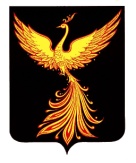 АДМИНИСТРАЦИЯПАЛЕХСКОГО МУНИЦИПАЛЬНОГО РАЙОНААДМИНИСТРАЦИЯПАЛЕХСКОГО МУНИЦИПАЛЬНОГО РАЙОНААДМИНИСТРАЦИЯПАЛЕХСКОГО МУНИЦИПАЛЬНОГО РАЙОНАПОСТАНОВЛЕНИЕПОСТАНОВЛЕНИЕПОСТАНОВЛЕНИЕ